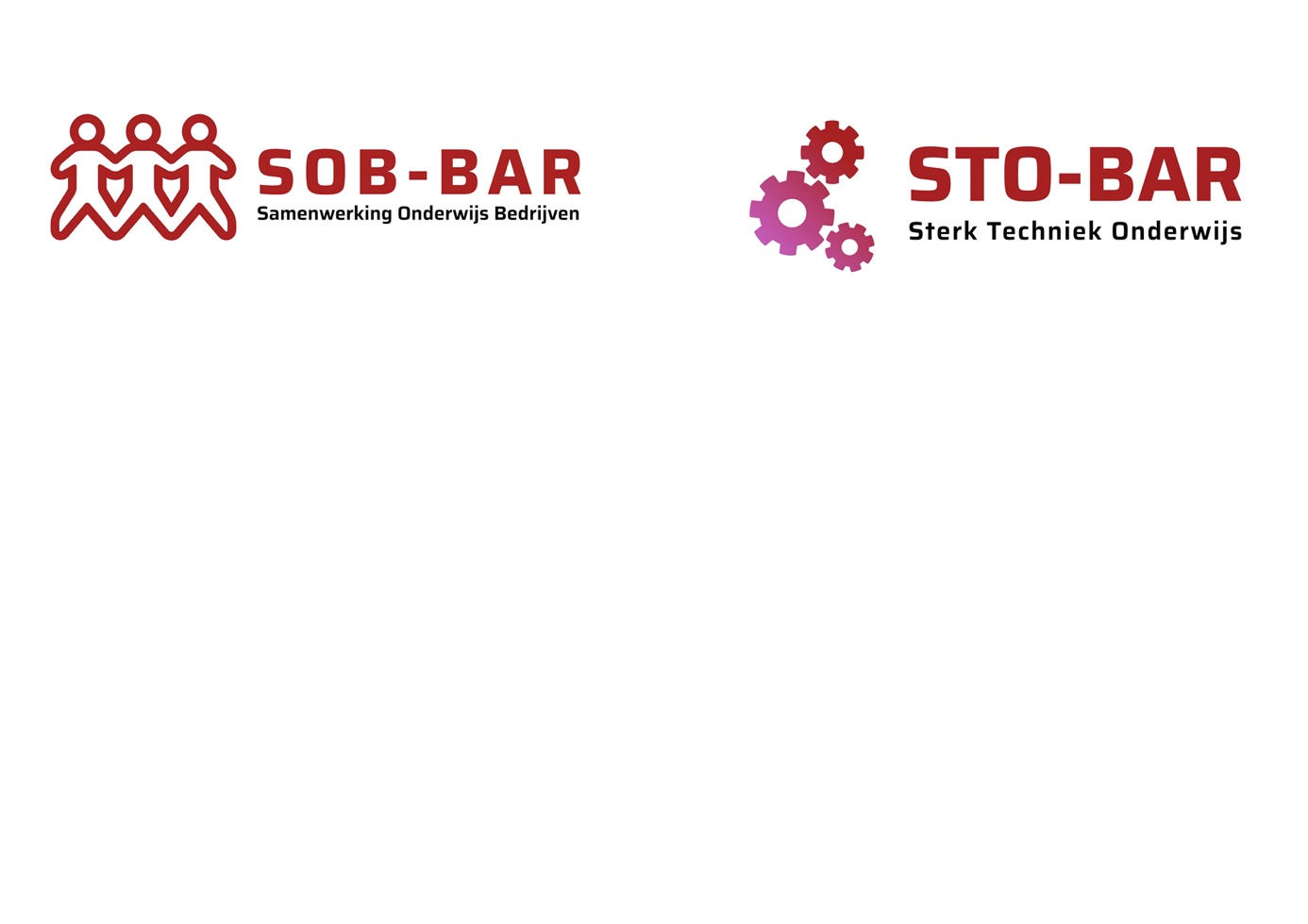 AanmeldingsformulierWij zetten onze deur graag open voor de nieuwe generatie. Hierdoor kunnen leerlingen van 12 tot 17 jaar kennismaken met ons bedrijf en de sector. Wij laten graag zien welke beroepen er in ons bedrijf te vinden zijn, zodat leerlingen zich kunnen oriënteren op hun vervolgstudie. Wij willen nu zaaien, om later te oogsten. Deze leerlingen zien wij graag terug als ons toekomstig personeel. Wij zetten ons graag maatschappelijk in om leerlingen op de juiste studieplek te krijgen en in de praktijk te kunnen kijken. Wij doen dit het liefst voor (u kunt meerdere vinkjes zetten):Vmbo-basis en kader leerlingenVmbo gl/tl – mavoleerlingenHavoVwoDe vorm die ons aanspreekt is:Bedrijfsbezoek (maximaal 15 leerlingen)Bedrijfsbezoek (maximaal 10 leerlingen)Gastles/workshop over uw bedrijf (in de klas)Sollicitatietraining: gesprekken oefenen (of workshop geven)Een praktijkopdracht geven aan leerlingen waarmee ze enkele weken aan de slag gaan. Resultaat -out of the box – oplossingen en mogelijkheden die u zelf niet bedacht zou hebben. SOB-BAR denkt met u mee over een programma dat is afgestemd op deze doelgroep. Leerlingen worden voorbereid door school. Er is één aanspreekpunt voor de organisatie hiervan.Achteraf worden de activiteiten geëvalueerd.Uw bedrijf komt op www.sob-bar.nl voor meer naamsbekendheid.Het kost u geen geld, alleen inzet.U bepaalt zelf uw wensen, inzet en mogelijkheden.Wij zetten ons minimaal twee keer per jaar in voor deze doelgroep:Bedrijf:Contactpersoon:Telefoonnummer:Mailadres: